Муниципальное автономное дошкольное образовательное учреждение детский сад № 23Конспект НОД по познавательному развитиюв старшей группе по теме:«7 цветов радуги»                                                                                                  Воспитатель:Терещенко Е. М.с использованием здоровьесберегающих технологий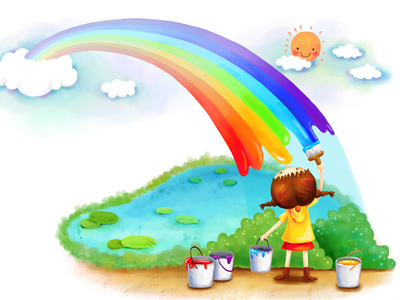 Армавир,2014г.Цель: Закрепить знания о семи цветах радуги.Задачи: Образовательные:Обогащать словарь, способствовать усвоению звукового и грамматического строя речи. Учить сочетать движения с речью,соотносить цвет с предметом, где его можно увидеть. Закрепить знания о явлении природы – радуга, дождь, ветер. Формировать правильное речевое дыхание.Развивающие:Развивать мелкую моторику пальцев рук. Использовать фонопедические оздоровительные упражнения.Воспитательные: Воспитывать интерес к занятию, желание заниматься.Материал и оборудование:бубен, мячики, бабочка, цветок, берет, кисточка с палитрой, волшебный мешочек, коробочки разного цвета и круги, картинки.Предварительная работа: беседа о цветах радуги, рисование радуги, рассматривание картинок. Разучивание речевых игр, артикуляционной и дыхательной гимнастики. Разучивание и выполнение оздоровительного точечного и игрового массажа. Разучивание пальчиковых игр. Ход образовательной деятельности:1. Организационный момент:Воспитатель:Ребята, у нас сегодня необычный день.Мы с вами отправимся в Волшебную страну красок. А так как нам предстоит дальняя дорога, мы должны окончательно проснуться. Сначала мы разбудим наши пальчики.  Готовы?Дети:Да!2. Подготовка к освоению программного материала через актуализацию опорных знаний.Гимнастика с мячом «Ежик»(Воспитатель проговаривает слова и показывает движения, дети повторяют).Воспитатель:-Мы возьмем в ладошки «Ежик» (берем массажный мячик)И потрем его слегка, (в одной ручке держим мячик, другой проводим по нему)Разглядим его иголки, (меняем ручку, делаем то же самое),Помассируем бока (катаем между ладошек).«Ежик» я в руках кручу, (пальчиками крутим мячик)Поиграть я с ним хочу(подкидываем мяч).Домик сделаю в ладошках – (прячем мячик в ладошках)Не достанет его кошка (прижимаем ладошки к себе).Воспитатель:Молодцы, ребята! А теперь мы проверим, проснулись ли наши глазки. – Вы согласны?Дети:Да!Упражнение «Бабочка»(офтальмологические упражнения)Воспитатель:Посмотрите, какая красивая бабочка к нам прилетела.-Давайте проследим за ее полетом только глазками-Бабочка летела, летела-И на цветочек села.Воспитатель: Замечательно, ребята! Вы справились с этим заданием!-Пальчики проснулись, глазки проснулись, осталось только проверить проснулись ли наши ножки и ушки.- Хотите проверить?Дети:Да!Воспитатель:-Встаем в круг. Когда бубен звучит громко:- мы идем по кругу и топаем ногами,когда бубен звучит тихо:- мы встаем на носочки и идем очень тихо по кругу. (Выполняется упражнение «тихо-громко»).3. Ознакомление с новым материалом.Воспитатель:Теперь мы точно готовы к нашему путешествию (звучит музыка)-Встаем друг за другом в паровозик (руки на плечи впереди стоящему).-Приехали! Выходите из вагончиков. Ребята, какой здесь чистый воздух!Давайте подышим свежим воздухом.- Вы согласны?Дети:- Да!Воспитатель:Глубоко вдохнем через нос, а на выдохе скажем «Хорошо». И еще раз вдохнем медленно, глубоко, а на выдохе скажем радостно «Как хорошо»(дети выполняют упражнение).Упражнение на дыхание «Как хорошо».Воспитатель одевает берет и берет кисточку с палитрой.Воспитатель:Взяв бумагу я, и  краски,И пустилась в дальний путьНа природе, над пейзажемПоработаю чуть-чутьТолько вот беда, какаяВся палитра здесь пустая!Краски вдруг все разбежались!Ни одной здесь, ни осталосьВоспитатель:- Ребята, куда же подевались все краски? – Я предлагаю поиграть в игру и узнать, где же наши краски! – Вы готовы?Дети:- Да!Игра «Найди свою коробочку» (дети из волшебного мешочка достают цветной кружок и по команде воспитателя должны подойти к коробочке своего цвета), (Звук грома и дождя.)Воспитатель:-Ребята, у нас в Волшебной стране красок пошел дождик. Давайте с ним поиграем.Дети:-Давайте!Речевая игра с самомассажем «Дождик»(Воспитатель показывает движения, дети повторяют)Кап-кап, надо нам расходиться по домам(Дети поглаживают спинку друг другу.)Гром-гром как из пушек, нынче праздник у лягушек(кулачками стучат по спинке)Град-град, сыплет град,(пальчиками стучат по спинке)Все под крышами сидят.(делают «Крышу» руками над головой).4. Первичное осмысление и закрепление материала на практике.(Звучит звук ветра).Воспитатель: - Ребята, посмотрите, что сделал с нашими картинками ветер! Дети:- Перепутались цвета.Воспитатель: - Правильно, он перепутал их цвета. (Картинки с синими листочками, красными бананами, желтыми баклажаны, зелеными тучками, голубые помидоры, фиолетовое солнце, оранжевый дождик.)Воспитатель:-  Давайте наведем здесь порядок!Дети:- Давайте!Игра «Такого не бывает»Сортируем картинки по цветам (которым они должны быть)Воспитатель: - Ребята, какие цвета у нас получились? А, какой один рисунок мы можем нарисовать, используя эти все цвета? (ответы детей)Воспитатель:- Правильно, радугу.Воспитатель:- Давайте постараемся дотянуться до радуги.(Упражнение для развития мышц спины «Потягушечки»).5. Подведение итогов организованного вида деятельности.Воспитатель:- Ребята, вам понравилось наше путешествие в волшебную страну сказок?Дети:- Понравилось!Воспитатель:- Вы хотели бы еще в ней побывать?Дети:-Да.Воспитатель:-Мы обязательно еще вернемся туда, так как там каждый день происходит что-то интересное. А сейчас нам пора подкрепиться. (Воспитатель раздает детям угощенье).